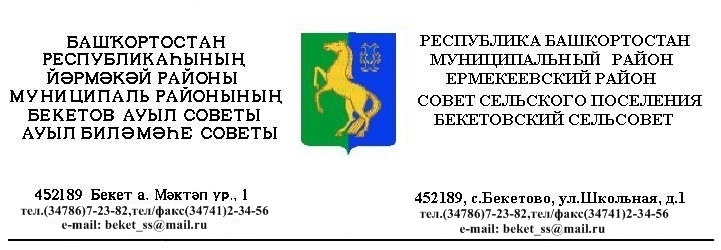     ҠАРАР                                                                                  РЕШЕНИЕ  «15 »  сентябрь   2016 й.                   №  11.6                        «15»  сентября 2016 г.  О Порядке проведения осмотра зданий, сооружений                                                                       в целях оценки их технического состояния                                                                                      и надлежащего технического обслуживания в администрации                                      сельского поселения Бекетовский  сельсовет                                       муниципального района Ермекеевский район                                                         Республики БашкортостанВ соответствии с Градостроительным кодексом Российской Федерации, Федеральным законом от 06.10.2003 № 131-ФЗ «Об общих принципах организации местного самоуправления в Российской Федерации», Уставом  сельского поселения  Бекетовский сельсовет  муниципального района Ермекеевский район Республики Башкортостан, Совет сельского поселения  Бекетовский сельсовет  муниципального района Ермекеевский район Республики Башкортостан   Р Е Ш И Л :Утвердить Порядок проведения осмотра зданий, сооружений в целях оценки их технического состояния и надлежащего технического обслуживания согласно приложению 1. Настоящее  решение опубликовать  в здании администрации сельского поселения  Бекетовский сельсовет  муниципального района Ермекеевский район Республики Башкортостан на информационном стенде и на сайте сельского поселения.Настоящее решение  вступает в силу после его официального  опубликования. Контроль  за исполнением настоящего решения оставляю за собой.                 Глава сельского поселения                                        З.З.Исламова Приложение №1Утверждено  решением Совета сельского поселения Бекетовский   сельсовет муниципального района Ермекеевский район Республики Башкортостан№ 11.6  от «15» сентября 2016 годаПорядок проведения осмотра зданий, сооружений в целях оценки их технического состояния и надлежащего технического обслуживания 1. Порядок проведения осмотра зданий, сооружений в целях оценки их технического состояния и надлежащего технического обслуживания (далее – Порядок) разработан в соответствии с Градостроительным кодексом Российской Федерации, Федеральным законом от 06.10.2003 № 131-ФЗ «Об общих принципах организации местного самоуправления в Российской Федерации», Уставом сельского поселения  Бекетовский сельсовет  муниципального района Ермекеевский район Республики Башкортостан. 2. Порядок устанавливает процедуру организации и проведения осмотра зданий, сооружений в целях оценки их технического состояния и надлежащего технического обслуживания в соответствии с требованиями технических регламентов к конструктивным и другим характеристикам надежности и безопасности объектов, требованиями проектной документации указанных объектов (далее – осмотр зданий, сооружений).3. Действие настоящего Порядка распространяется на все эксплуатируемые здания и сооружения независимо от формы собственности, расположенные на территории сельского поселения Бекетовский  сельсовет, за исключением случаев, если при эксплуатации таких зданий, сооружений федеральными законами предусмотрено осуществление государственного контроля (надзора).  4.  Осмотр зданий, сооружений проводится при поступлении в  администрацию сельского поселения  Бекетовский сельсовет (далее – Администрация поселения) заявления физического или юридического лица о нарушении требований законодательства Российской Федерации к эксплуатации зданий, сооружений, о возникновении аварийных ситуаций в зданиях, сооружениях или возникновении угрозы разрушения зданий, сооружений.5. Осмотр зданий, сооружений проводится в целях оценки их технического состояния и надлежащего технического обслуживания в соответствии с  требованиями технических регламентов к конструктивным и другим характеристикам надежности и безопасности объектов, требованиями проектной документации указанных объектов.6. Оценка технического состояния и надлежащего технического обслуживания зданий и сооружений возлагается на Межведомственную комиссию о признании помещения жилым помещением, жилого помещения непригодным для проживания и многоквартирного дома аварийным и подлежащим сносу или реконструкции (далее - Комиссия). 7. Комиссия осуществляет оценку технического состояния и надлежащего технического обслуживания здания, сооружения в соответствии с требованиями Технического регламента о безопасности зданий и сооружений.8.  При  осмотре зданий, сооружений проводится визуальное обследование конструкций (с фотофиксацией видимых дефектов), изучаются сведения об осматриваемом объекте (время строительства, сроки эксплуатации), общая характеристика объемно-планировочного и конструктивного решений и систем инженерного оборудования, производятся обмерочные работы и иные мероприятия, необходимые  для оценки технического состояния и надлежащего технического обслуживания здания, сооружения в соответствии с требованиями технических регламентов к конструктивным и другим характеристикам  надежности и безопасности объектов, требованиями проектной документации осматриваемого объекта.9. Срок проведения осмотра зданий, сооружений составляет не более 20  дней со дня регистрации заявления, а в случае поступления заявления о  возникновении аварийных ситуаций в зданиях, сооружениях или возникновении угрозы разрушения зданий, сооружений – не более 24 часов с момента регистрации заявления.10. По результатам осмотра зданий, сооружений составляется акт осмотра здания, сооружения по форме согласно приложению 1 к Порядку (далее – акт осмотра),  а в случае поступления заявления о  возникновении аварийных ситуаций в зданиях, сооружениях или возникновении угрозы разрушения зданий, сооружений - акт осмотра здания, сооружения при аварийных ситуациях или угрозе разрушения согласно приложению 2 к Порядку.К акту осмотра прикладываются материалы фотофиксации осматриваемого здания, сооружения и иные материалы, оформленные в ходе осмотра здания, сооружения.11. По результатам проведения оценки технического состояния и надлежащего технического обслуживания здания, сооружения Комиссией принимается одно из следующих решений:- о соответствии технического состояния и технического обслуживания здания, сооружения требованиям технических регламентов и проектной документации зданий, сооружений;- о несоответствии технического состояния и технического обслуживания здания, сооружения требованиям технических регламентов и проектной документации зданий, сооружений.12. В случае выявления при проведении осмотра зданий, сооружений нарушений требований технических регламентов к конструктивным и другим характеристикам надежности и безопасности объектов, требований проектной документации указанных объектов в акте осмотра излагаются рекомендации о мерах по устранению выявленных нарушений.         13. Акт осмотра составляется в двух экземплярах. Один экземпляр акта осмотра вручается заявителю под роспись. Второй экземпляр хранится в архиве Администрации поселения.14. В случае выявления нарушений требований технических регламентов  Администрация поселения  направляет копию акта осмотра в течение трех дней со дня  его утверждения  в орган, должностному лицу, в компетенцию которых входит решение вопроса о привлечении к ответственности лица, совершившего такое нарушение.15. Сведения о проведенном осмотре зданий, сооружений вносятся в журнал учета осмотров зданий, сооружений, который ведется Администрацией поселения по форме, включающей:                                                                                                                                          - порядковый номер;                                                                                                                            - номер и дата проведения осмотра;                                                                                      - - наименование объекта;                                                                                                           - наименование собственника объекта;                                                                                                  - место нахождения осматриваемого здания, сооружения;                                                              - описание выявленных недостатков;                                                                                                 - дата и отметка в получении.16. Журнал учета осмотров зданий, сооружений должен быть прошит, пронумерован и удостоверен печатью.Приложение 1 к Порядку проведения осмотра зданий, сооружений в целях оценки их технического состояния и надлежащего технического обслуживания АКТосмотра здания (сооружения) _________________________               "__" __________________ г.    населенный пункт1. Название здания (сооружения) __________________________________2. Адрес _________________________________________________________3. Владелец (балансодержатель) ___________________________________4. Пользователи (наниматели, арендаторы) _________________________5. Год постройки _________________________________________________6. Материал стен _________________________________________________7. Этажность _____________________________________________________8. Наличие подвала _______________________________________________     Результаты осмотра здания (сооружения) и заключение комиссии:Комиссия в составе -Председателя ____________________________________________________Членов комиссии:        1. _______________________________________________________        2. _______________________________________________________        3. _______________________________________________________           _______________________________________________________    Представители:        1. _______________________________________________________        2. _______________________________________________________           _______________________________________________________произвела осмотр _______________________ по вышеуказанному адресу.             наименование здания (сооружения)В ходе общего внешнего осмотра произведено:1) взятие проб материалов для испытаний ___________________________________2) другие замеры и испытания конструкций и оборудования __________   _______________________________________________________________Выводы и рекомендации:______________________________________________________________________________________________________________________________________________________________________________________________________ Подписи:Председатель комиссии Члены комиссииПриложение 2к Порядку проведения осмотра зданий, сооружений  в целях оценки их технического состояния и надлежащего технического обслуживания АКТосмотра зданий (сооружений)при аварийных ситуациях или угрозе разрушения---------------------------                  "--" ----------------- г.     населенный пунктНазвание зданий (сооружений) -----------------------------------------Адрес ----------------------------------------------------------------Владелец (балансодержатель) ------------------------------------------Материал стен --------------------------------------------------------Этажность ------------------------------------------------------------Характер и дата неблагоприятных воздействий --------------------------     Результаты осмотра зданий (сооружений) и заключение комиссии:Комиссия в составе -Председатель комиссии ------------------------------------------------Члены комиссии ---------------------------------------------------------------------------------------------------------------------------------------------------------------------------------------------------Представители ----------------------------------------------------------------------------------------------------------------------------------------------------------------------------------------------------произвела осмотр ------------, пострадавших в результате --------.....         наименование зданий (сооружений)Краткое описание последствий неблагоприятных воздействий:------------------------------------------------------------------------------------------------------------------------------------------------------------------------------------------------------------------Характеристика состояния  здания  (сооружения)  после  неблагоприятныхвоздействий ------------------------------------------------------------------------------------------------------------------------------------------------------------------------------------------------------Сведения о мерах по предотвращению  развития  разрушительных  явлений,принятых сразу после неблагоприятных воздействий -------------------------------------------------------------------------------------------Рекомендации по ликвидации    последствий   неблагоприятныхвоздействий, сроки и исполнители --------------------------------------------------------------------------------------------------------------------------------------------------------------------------------- Подписи:                                                       Председатель комиссииЧлены комиссии№ п/пНаименование конструкций оборудования и устройств    Оценка состояния ,описание дефектовПеречень необходимых и рекомендуемых работ, сроки и исполнители 1Благоустройство    2Наружные сети и колодцы          3Фундаменты (подвал)              4Несущие стены (колонны)          5Перегородки  6Балки (фермы)                    7Перекрытия  8Лестницы    9Полы  10Проемы (окна, двери, ворота)     11Кровля        12Наружная отделка                 13а) архитектурные детали          14б)водоотводящие устройства      15Внутренняя отделка               16Центральное отопление            17Местное отопление                18Санитарно-технические устройства 19Газоснабжение20Вентиляция  21Мусоропровод    22Лифты23Энергоснабжение, освещение       24Технологическое оборудование25Встроенные помещения             